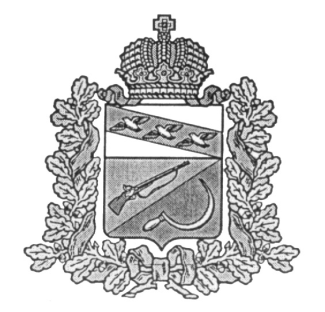 АДМИНИСТРАЦИЯПРИГОРОДНЕНСКОГО СЕЛЬСОВЕТАЩИГРОВСКОГО РАЙОНА КУРСКОЙ ОБЛАСТИП О С Т А Н О В Л Е Н И ЕОт 19 марта 2024 г. № 35Об утверждении отчета о реализации  муниципальной программы Пригородненского сельсовета «Развитие культуры в муниципальном образовании «Пригородненский сельсовет» Щигровского района Курской области на 2021-2023 годы» за 2023 годВ соответствии с постановлением Администрации Пригородненского сельсовета от 19.02.2018 № 17 «Об утверждении Порядка разработки, реализации и оценки эффективности муниципальных программ Пригородненского сельсовета», руководствуясь Уставом муниципального образования «Пригородненский сельсовет», Администрация Пригородненского сельсоветаПОСТАНОВЛЯЕТ:1. Утвердить отчет о реализации муниципальной программы Пригородненского сельсовета «Развитие культуры в муниципальном образовании «Пригородненский сельсовет» Щигровского района Курской области на 2021-2023 годы» за 2023 год согласно приложению.2. Настоящее постановление вступает в силу со дня его официального обнародования. 3. Контроль за исполнением постановления оставляю за собой.Глава Пригородненского сельсовета                                    В.И.ВоронинПриложение к постановлениюАдминистрации                                                                                                  Пригородненского сельсовета                                                                              От 19.03.24 г. № 35                                                                                         Отчет о реализации муниципальной программыКовалевского сельского поселения «Развитие культуры в муниципальном образовании «Пригородненский сельсовет» Щигровского района Курской области на 2021-2023 годы» за 2023 г.Раздел 1. Конкретные результаты реализации муниципальной программы, достигнутые за 2023 год.Муниципальная программа « Развитие культуры в муниципальном образовании «Пригородненский сельсовет» Щигровского района Курской области на 2021-2023 годы» была утверждена постановлением Администрации Пригородненского сельсовета  от 24.11.2020 № 84.Данная программа направлена на достижение следующих целей:- Формирование единого культурного пространства на территории сельского поселения и условий для реализации на свободу творчества, участие в культурной жизни, пользование учреждениями культуры, удовлетворения культурных потребностей граждан.Задачи программы: -Создание благоприятных условий для обеспечения жителей сельского поселения услугами культуры, модернизация работы учреждения культуры; организация качественного и эффективного функционирования сельского Дома  культуры в Пригородненском сельсовете Щигровского района Курской областиС целью организации досуга и обеспечения жителей поселения услугами учреждений культуры муниципальными бюджетными учреждениями  были проведены мероприятия по обеспечению досуга населения: празднование Нового года, Рождественских праздников, Дня защитника Отечества, 8 марта, 1 мая, Дня Победы, День защиты детей, День семьи,  День пожилого человека, День народного единства. В Пригородненском сельсовете Щигровского района Курской области организуются и проводятся конкурсные мероприятия, концерты.Раздел 2. Результаты реализации основных мероприятий подпрограмм, а также сведения о достижении контрольных событийМуниципальная программа состоит из 1 подпрограммы:- «Искусство» (далее подпрограмма 1);Цель подпрограммы:Развитие условий для организации досуга и обеспечения жителей Пригородненского сельсовета Щигровского района Курской области услугами организаций культуры среди детей, молодежи и других слоев населения.Задача подпрограммы: выявление и поддержка одаренных детей и молодежи           Достижению  результатов в 2023 году способствовала реализация ответственным исполнителем и участниками муниципальной программы основных мероприятий муниципальной подпрограммы. Для достижения целей и решения задач Программы в отчетном периоде в подпрограмме 1 было предусмотрено 1 основное мероприятие.  По подпрограмме 1:-  мероприятие «финансовое обеспечение оказания муниципальных услуг МКУК «Пригородненский СДК»» выполнено в полном объеме.Созданы  условия для удовлетворения потребностей населения в культурно-досуговой деятельности,  предоставлены возможности для духовного развития; повышен творческий потенциал самодеятельных коллективов народного творчества..Раздел 3Анализ факторов, повлиявших на ход реализации муниципальной программы.Основными факторами повлиявшим на ход реализации муниципальной программы «Развитие культуры в муниципальном образовании «Пригородненский сельсовет» Щигровского района Курской области на 2021-2023 годы» являются:Ликвидация муниципального учреждения культуры.Раздел 4.Сведения об использовании бюджетных ассигнований и внебюджетных средств  на реализацию  муниципальной программы.Объем финансового обеспечения, предусмотренного на реализацию муниципальной программы, в 2023 году составил 0 рублей, в том числе за счет областного бюджета 0рубля, за счет средств бюджета поселения 0  рублей.Фактическое освоение средств составило 0 рублей в связи с ликвидацией учрежденияРаздел 5. Сведения о достижении значений показателей муниципальной программы, подпрограмм муниципальной программы за 2023 год.В связи с ликвидацией учреждения значения показателей муниципальной программы, подпрограмм муниципальной программы за 2023 год достигнуты не былиРаздел 6. Информация о результатах оценки эффективности муниципальной программы.                 На финансовое обеспечение муниципальной программы в 2023г. было запланировано  0 рублей, фактическое исполнение составило 0 рублей. Раздел 7. Предложения по дальнейшей реализации муниципальной программы.Дальнейшая реализация программы отсутствует.Приложение № 1 к отчетуо реализации муниципальной программы  «Развитие культуры в муниципальном образовании «Пригородненский сельсовет» Щигровского района Курской области на 2021-2023 годы»» за 2023 годСВЕДЕНИЯо выполнении основных мероприятий подпрограмм и мероприятий муниципальных программ, а также контрольных событий муниципальной программы за 2023 г.Приложение № 2к отчету о реализации муниципальной программы  «Развитие культуры в муниципальном образовании «Пригородненский сельсовет» Щигровского района Курской области на 2021-2023 годы»» за 2023 годСведения  об использовании бюджетных ассигнований и внебюджетных средств на реализацию муниципальной программыПриложение № 3к отчету о реализации муниципальной программыКовалевского сельского поселения «Развитие культуры»за 2023 годСведения о достижении значений показателей (индикаторов)№ п/пНомер и наименование Ответственный исполнитель, соисполнитель, участник (должность/ ФИО)Плановый срок окончания реализацииФактический срокФактический срокРезультатыРезультатыПричины не реализации/ реализации не в полном объеме№ п/пНомер и наименование Ответственный исполнитель, соисполнитель, участник (должность/ ФИО)Плановый срок окончания реализацииначала реализацииокончания реализациизаплани-рованныедостигнутыеПричины не реализации/ реализации не в полном объеме1234567891.Подпрограмма 1 «Искусство»Администрация сельсовета.ХХХСтатусНаименование       
муниципальной   
 программы, подпрограммы 
муниципальной     
программы,основного мероприятияИсточники финансированияОбъем   
расходов, предусмотренных 
(руб.)Объем   
расходов, предусмотренных 
(руб.)Фактические 
расходы (руб.) СтатусНаименование       
муниципальной   
 программы, подпрограммы 
муниципальной     
программы,основного мероприятияИсточники финансированиямуниципальной программойсводной бюджетной росписьюФактические 
расходы (руб.) 12345Муниципальная
программа      «Развитие культуры в муниципальном образовании «Пригородненский сельсовет» Щигровского района Курской области на 2021-2023 годы»всего                 Муниципальная
программа      «Развитие культуры в муниципальном образовании «Пригородненский сельсовет» Щигровского района Курской области на 2021-2023 годы»областной бюджет  Муниципальная
программа      «Развитие культуры в муниципальном образовании «Пригородненский сельсовет» Щигровского района Курской области на 2021-2023 годы»бюджет поселенияМуниципальная
программа      «Развитие культуры в муниципальном образовании «Пригородненский сельсовет» Щигровского района Курской области на 2021-2023 годы»внебюджетные источникиПодпрограмма 1 «Искусство»всего                 Подпрограмма 1 «Искусство»областной бюджет  Подпрограмма 1 «Искусство»бюджет поселенияПодпрограмма 1 «Искусство»внебюджетные источникиОсновное мероприятие 1.1«Финансовое обеспечение оказания муниципальных услуг МКУК «Пригородненский СДК»всего                 Основное мероприятие 1.1«Финансовое обеспечение оказания муниципальных услуг МКУК «Пригородненский СДК»областной бюджет  Основное мероприятие 1.1«Финансовое обеспечение оказания муниципальных услуг МКУК «Пригородненский СДК»бюджет поселенияОсновное мероприятие 1.1«Финансовое обеспечение оказания муниципальных услуг МКУК «Пригородненский СДК»внебюджетные источники№ п/пПоказатель     
 (индикатор)    
 (наименование)Ед.измеренияЗначения показателей (индикаторов) 
муниципальной программы,     
подпрограммы муниципальной    
программыЗначения показателей (индикаторов) 
муниципальной программы,     
подпрограммы муниципальной    
программыЗначения показателей (индикаторов) 
муниципальной программы,     
подпрограммы муниципальной    
программыОбоснование отклонений  
 значений показателя    
 (индикатора) на конец   
 отчетного года       
(при наличии)№ п/пПоказатель     
 (индикатор)    
 (наименование)Ед.измерения2022 год2023 год2023 годОбоснование отклонений  
 значений показателя    
 (индикатора) на конец   
 отчетного года       
(при наличии)№ п/пПоказатель     
 (индикатор)    
 (наименование)Ед.измерения2022 годпланфактОбоснование отклонений  
 значений показателя    
 (индикатора) на конец   
 отчетного года       
(при наличии)1234567Муниципальная программа «Развитие культуры в муниципальном образовании  «Пригородненский сельсовет» Щигровского района Курской области на 2017-2020 годы»»                                      Муниципальная программа «Развитие культуры в муниципальном образовании  «Пригородненский сельсовет» Щигровского района Курской области на 2017-2020 годы»»                                      Муниципальная программа «Развитие культуры в муниципальном образовании  «Пригородненский сельсовет» Щигровского района Курской области на 2017-2020 годы»»                                      Муниципальная программа «Развитие культуры в муниципальном образовании  «Пригородненский сельсовет» Щигровского района Курской области на 2017-2020 годы»»                                      Муниципальная программа «Развитие культуры в муниципальном образовании  «Пригородненский сельсовет» Щигровского района Курской области на 2017-2020 годы»»                                      Муниципальная программа «Развитие культуры в муниципальном образовании  «Пригородненский сельсовет» Щигровского района Курской области на 2017-2020 годы»»                                      Муниципальная программа «Развитие культуры в муниципальном образовании  «Пригородненский сельсовет» Щигровского района Курской области на 2017-2020 годы»»                                      1.Общее количество посещений культурно-досуговых мероприятий на 1000 человек населения   ед.9500-Подпрограмма 1 «Искусство»Подпрограмма 1 «Искусство»Подпрограмма 1 «Искусство»Подпрограмма 1 «Искусство»Подпрограмма 1 «Искусство»Подпрограмма 1 «Искусство»Подпрограмма 1 «Искусство»1.1.Увеличение численности участников культурно-досуговых мероприятийпроцент4000-1.2.Соотношение средней заработной платы работников учреждений культуры к средней заработной плате по Курской областипроцент             10000-